University of Pretoria:  Creative OutputsDeclaration FormThe DHET’s policy requires that creators submitting creative work outputs, submit a number of declarations i.e.: a declaration: of originality; non-plagiarism and creatorship / co-creatorship.Note:  this form is NOT for the Academic Annotation/Framework/Motivation, which must be completed in the relevant template Spreadsheet accompanying the submission.Name of primary contributor:             Ben Schoeman                                              UP Staff number: 22223160Name of primary contributor:             Ben Schoeman                                              UP Staff number: 22223160Title of Creative output: Ben Schoeman plays Piano Concertos by JS Bach and D Shostakovich at the Dean’s Concert, University of Pretoria, School of the Arts, 2019Title of Creative output: Ben Schoeman plays Piano Concertos by JS Bach and D Shostakovich at the Dean’s Concert, University of Pretoria, School of the Arts, 2019Category (circle one): Category (circle one): Sub-category (see list in guidelines):Sub-category (see list in guidelines):Approval granted by Faculty HOD/Creative Outputs committee to submit this CO for subsidy.This creative output was evaluated by the HOD/Creative outputs committee and approval is granted to submit it for subsidy.   YES / NODeclaration of originalityI declare that the creative output has not been published in a peer reviewed journal or a book and has not been submitted for subsidy beforeDeclaration that this creative work generated has not been copied from elsewhere and that the ideas are those of the claiming creator/s.I declare that the creative output has not been plagiarized and that the ideas are those of the claiming creator.Declaration of creator/co-creatorshipA declaration of creator/co-creatorship and disclosure of other active participants in the creation of the work (use an additional form if more space needed)I declare that I am a co-creator of this creative work.Co-creator/s, print names: Ben Schoeman, Tessa Rhoodie, Wessel van Wyk, Gerben Grooten, UP Symphony OrchestraSignatures of all creators:(use an additional form if more space needed)Signature: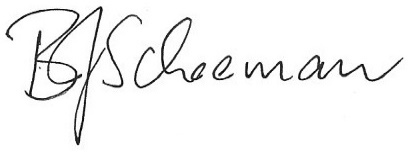 Date: 07/08/2020Signature HOD/Creative outputs panel:Print Name: Alexander JohnsonSignature: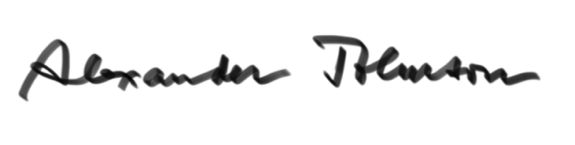 Date: 07/08/2020